Video #16 HomeworkDownload and unzip the folder “CityTextFiles”.Here is a picture of the “.csv” files: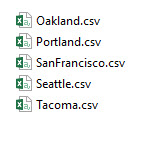 Examine the City “.csv” files to see what Fact Date data is in each file. A picture of one of the tables look like this: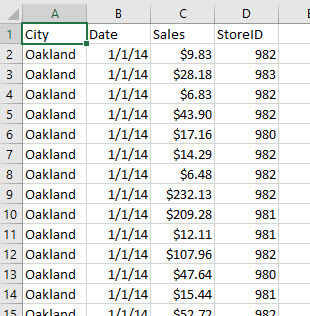 Open a blank Power BI Desktop file.Save Power BI File.Using Power Query import the “.csv” files into a single Fact Table.During the Fact import and transformation, using Power Query (and what we learned earlier in our class) extract and create a City Dimension Table. The Finished Fact Table and City Table should look like picture below:Hints:In the Fact Table create a new column to create the CityID (First Letter of City Name & StoreID)Do not delete City & StoreID columns until later).Duplicate Fact Table Query.Now go back and delete City & StoreID columns.For City Table, delete Date and Sales columns, then Remove Duplicates.Close and Load to Data Model.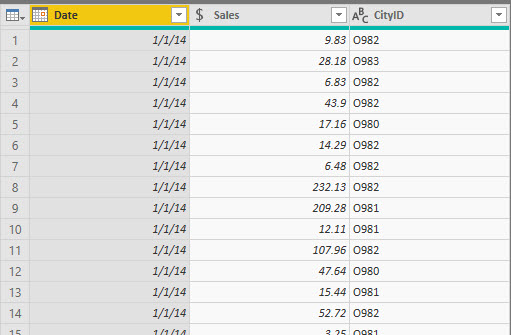 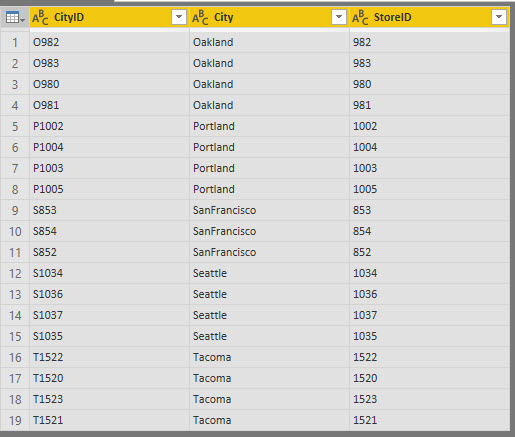 Create a Date Table using DAX Formulas. The start date for the Fiscal Year is July 1.The Date Table should look like this: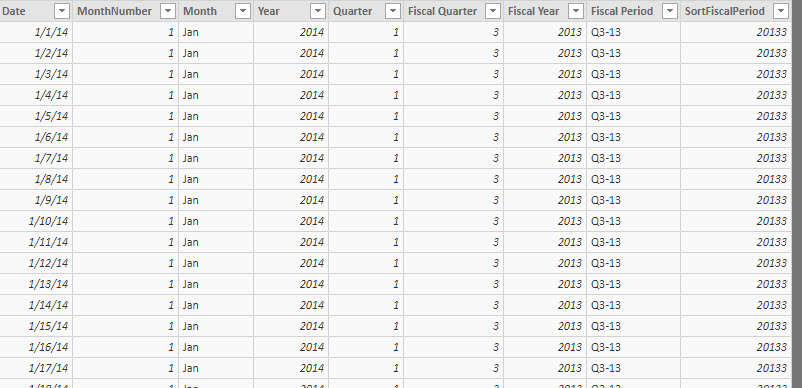 The Relationships should look like this: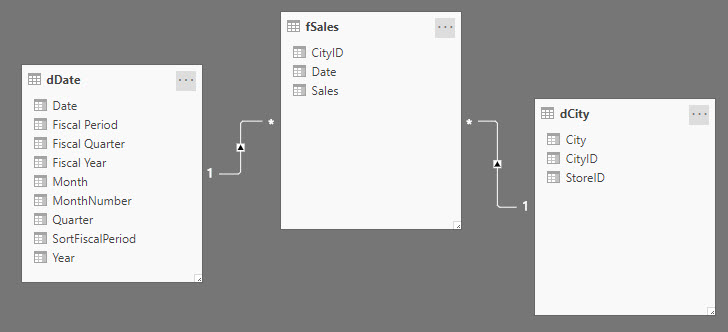 Create Measures for Total Sales, Average Transactional Sales, Average Daily Sales, and a Rolling 12-month Average for Transactional Sales.Create a Measure to count the number of Transactions for a given set of criteria with the DAX formula =COUNTROWS(fSales)Create a Hierarchy for StoreID and City.Hide any columns you do not need in report view.Data Model should look something like: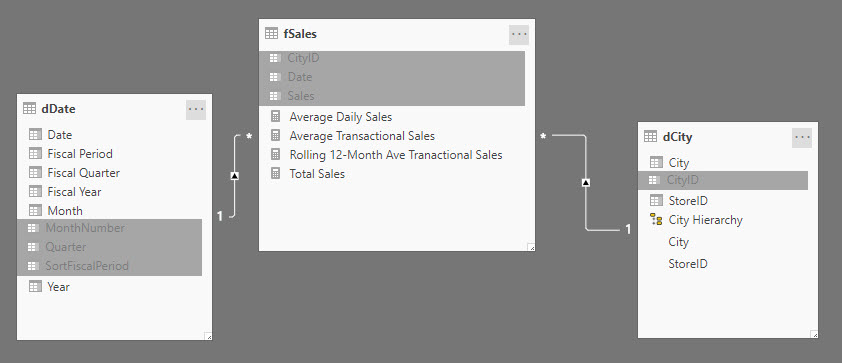 Create a Dashboard that shows:The three averages in a Line chart by Fiscal periodA column chart that shows Total Sales by the Hierarchy City and Store.Bar Chart that shows the Number of Transactions by the Hierarchy City and Store.Add a slicer for City. The Slicer should only control the Bar Chart.The picture of the dashboard is here: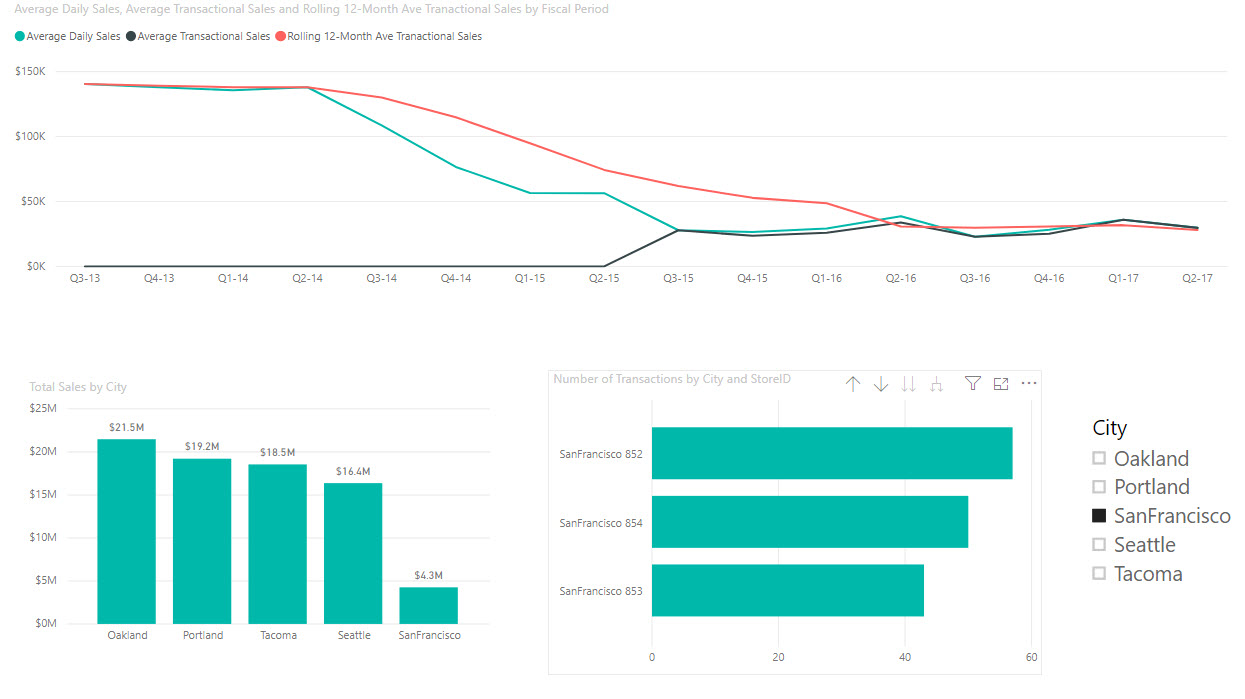 